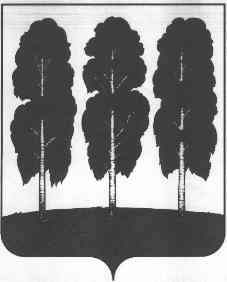 АДМИНИСТРАЦИЯ БЕРЕЗОВСКОГО РАЙОНАХАНТЫ-МАНСИЙСКОГО АВТОНОМНОГО ОКРУГА – ЮГРЫПОСТАНОВЛЕНИЕот  15.05.2018        			                  		                                       № 386пгт. БерезовоО внесении изменения в приложение                      к постановлению администрации Березовского района от 13.03.2018           № 204 «Об оплате труда и социальной защищенности лиц, работающих в муниципальном казенном учреждении «Хозяйственно-эксплуатационная служба администрации Березовского района»В соответствии со статьей 149 Трудового кодекса Российской Федерации, статьей 86 Бюджетного кодекса Российской Федерации, пунктом 2 статьи 53 Федерального закона от 06 октября 2003 года № 131-ФЗ «Об общих принципах организации местного самоуправления в Российской Федерации» в целях определения системы оплаты труда работников, работающих в муниципальном казенном учреждении «Хозяйственно-эксплуатационная служба администрации Березовского района»:1. Абзац третий пункта 7.7 раздела 7 приложения к постановлению администрации Березовского района от 13.03.2018 № 204 «Об оплате труда и социальной защищенности лиц, работающих в муниципальном казенном учреждении «Хозяйственно-эксплуатационная служба администрации Березовского района» изложить в следующей редакции:«- водителю служебного автомобиля заместителей главы Березовского района – 40 процентов от оклада (должностного оклада).».2. Опубликовать настоящее постановление в газете «Жизнь Югры» и разместить на официальном веб-сайте органов местного самоуправления Березовского района.	3. Настоящее постановление вступает в силу после его официального опубликования и распространяется на правоотношения, возникшие с 01 января 2018 года.Глава района                                      		         	 			         В.И. Фомин